                                                                                                                              ПРОЕКТ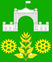 АДМИНИСТРАЦИЯ ВИМОВСКОГО СЕЛЬСКОГОПОСЕЛЕНИЯ УСТЬ-ЛАБИНСКОГО  РАЙОНАП О С Т А Н О В Л Е Н И Еот ____________ 2016 				                                         № ____поселок Вимовец"Об утверждении порядка определения размера платы за увеличение площади земельных участков, находящихся в частной собственности, в результате их перераспределения с земельными участками, находящимися в муниципальной собственности "В соответствии с подпунктом 3 пункта 5 статьи 39.28 Земельного кодекса Российской Федерации, Законом Краснодарского края от 5 ноября 2002 года N 532-КЗ "Об основах регулирования земельных отношений в Краснодарском крае", постановляю:1. Утвердить Порядок определения размера платы за увеличение площади земельных участков, находящихся в частной собственности, в результате их перераспределения с земельными участками, находящимися в муниципальной собственности (приложение).             2. Общему отделу администрации Вимовского сельского поселения Усть-Лабинского района (Бухальцова) обнародовать настоящее постановление в установленном порядке и разместить на официальном Интернет-сайте Вимовского сельского поселения.3.Контроль за выполнением настоящего постановления возложить на начальника финансового отдела (Клыкова) администрации Вимовского сельского поселения Усть-Лабинского района.4. Постановление вступает в силу со дня его официального обнародования.ПриложениеПорядок
определения размера платы за увеличение площади земельных участков, находящихся в частной собственности, в результате их перераспределения с земельными участками, находящимися в муниципальной собственности 1. Настоящий Порядок устанавливает правила определения размера платы за увеличение площади земельных участков, находящихся в частной собственности, в результате их перераспределения с земельными участками, находящимися в муниципальной собственности (далее - размер платы).2. Размер платы рассчитывается финансовым отделом администрации Вимовского сельского поселения Усть-Лабинского района, осуществляющим в отношении земельных участков, находящихся в муниципальной собственности, полномочия собственника.3. Размер платы определяется в размере кадастровой стоимости земельного участка, находящегося в муниципальной собственности, рассчитанной пропорционально площади части такого земельного участка, подлежащей передаче в частную собственность в результате его перераспределения с земельными участками, находящимися в частной собственности, за исключением случаев, предусмотренных пунктами 4, 5 настоящего Порядка.4. Размер платы, в случае перераспределения земельных участков в целях последующего изъятия подлежащих образованию земельных участков для муниципальных нужд определяется на основании установленной в соответствии с законодательством об оценочной деятельности рыночной стоимости соответственно части земельного участка, находящегося в муниципальной собственности, подлежащей передаче в частную собственность в результате перераспределения земельных участков.5. Размер платы определяется как 15 процентов кадастровой стоимости земельного участка находящегося в муниципальной собственности, рассчитанной пропорционально площади части такого земельного участка, подлежащей передаче в частную собственность в результате его перераспределения с земельным участком, находящимся в собственности гражданина и предназначенного для индивидуального жилищного строительства, ведения личного подсобного хозяйства в границах населенного пункта, садоводства, дачного хозяйства.Глава Вимовского сельского поселенияУсть-Лабинского районаЕ.В.МарушковНачальник финансового отдела администрации Вимовского сельского поселенияН.В.Клыкова